                                  Indre Østland Fotballkrets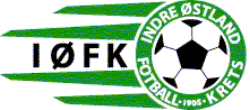 	INFF C-lisens del 3- UNGDOMMSFOTBALL «Mot ungdom – Flest mulig» Oppfølging av delkurs I og II
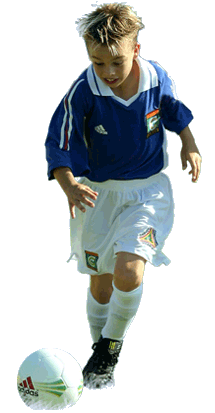 Briskeby tirsdag 1. og onsdag 2. April 2014Kursavgift: C-lisenskurset 	  Kr. 1000,- pr deltaker	          Påmelding til : Knut HagenE-post: knut.hagen@HamKam.noProgram for C-lisenskurset:Tirsdag 01.04.Kl.17.00– 18.00 :Modul 1: Kl.18.00 – 19.30 : Praksis modul  1 Kl.19.30 – 22.00 : Modul 2 og Modul 3 
Onsdag 02.04  Kl: 17.00 – 18.00: Modul 4    Kl. 18.00 – 19.30: Praksis modul 3 og Modul 4.Kl. 19.30 – 22.00: Sammendrag av modulene
Kursinstruktør: Knut Hagen